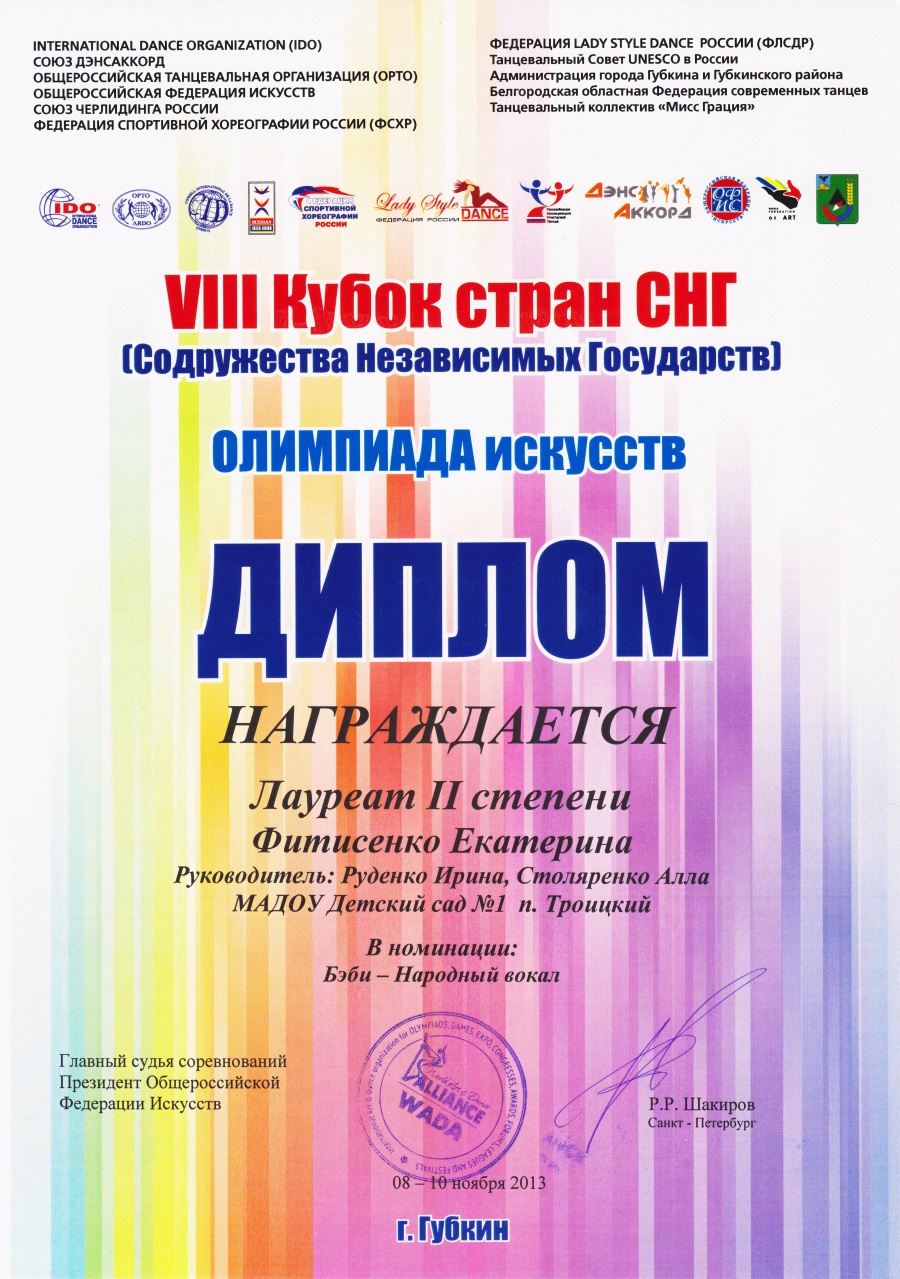 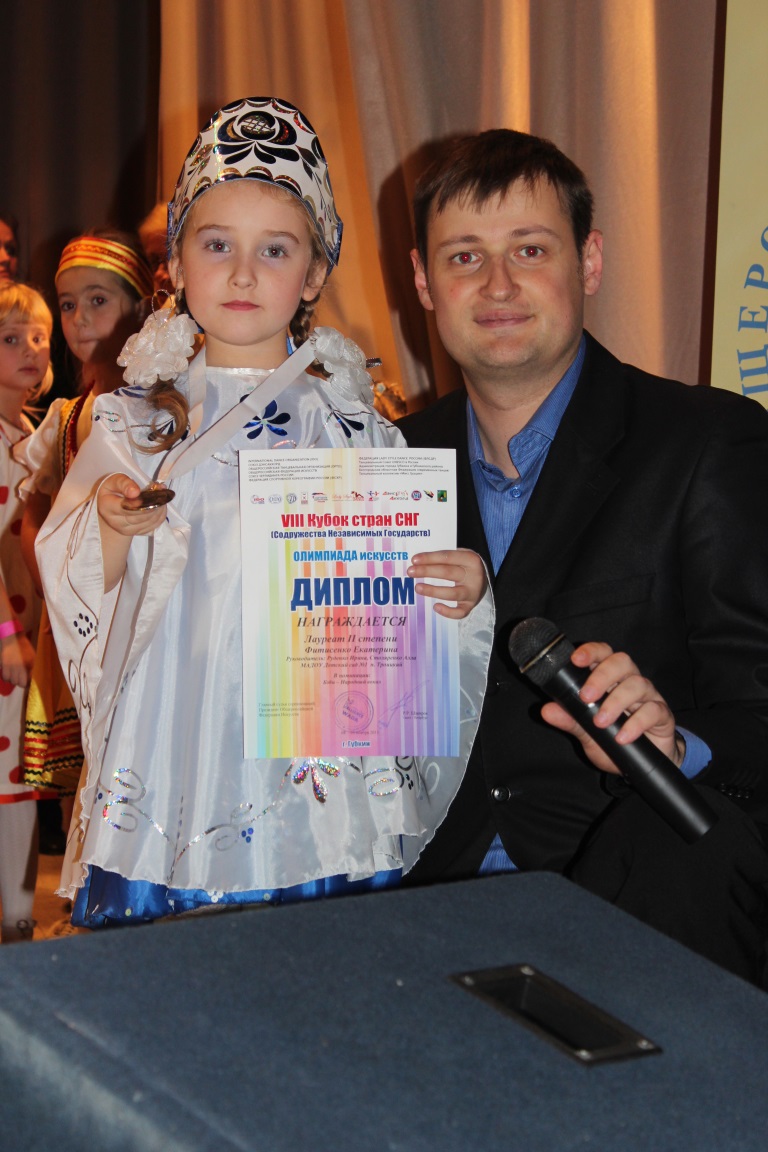 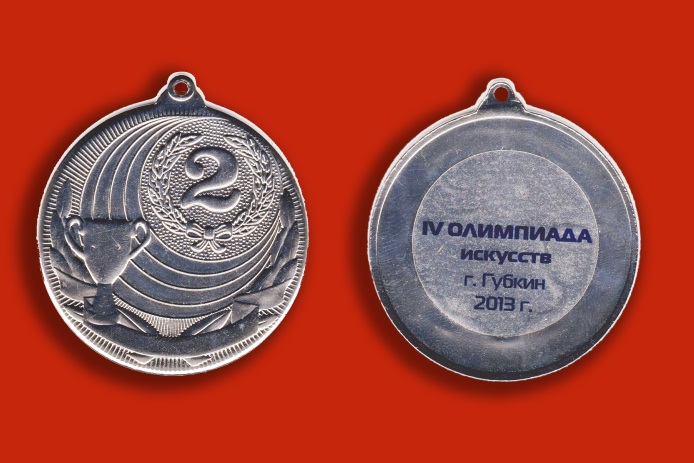 Д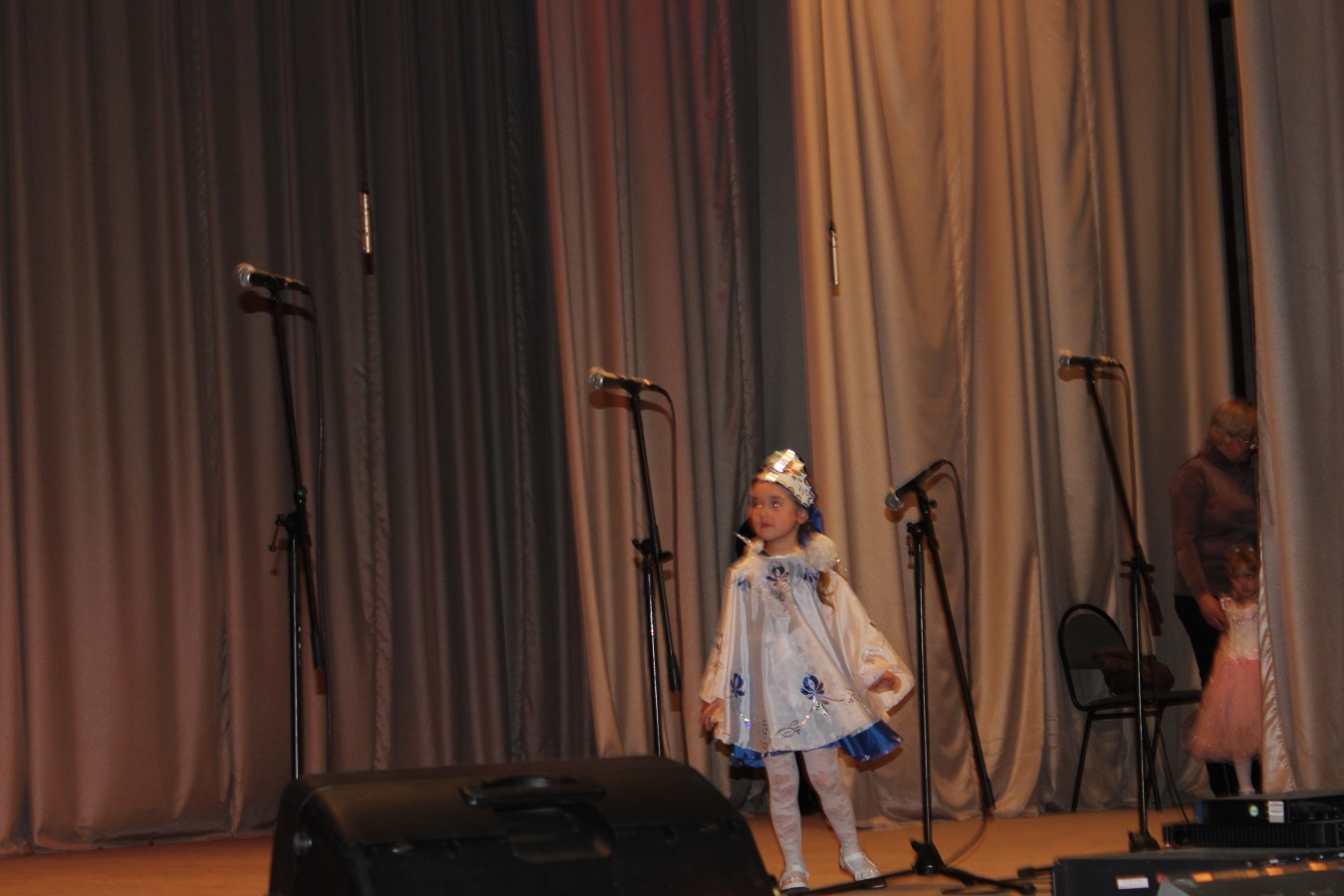 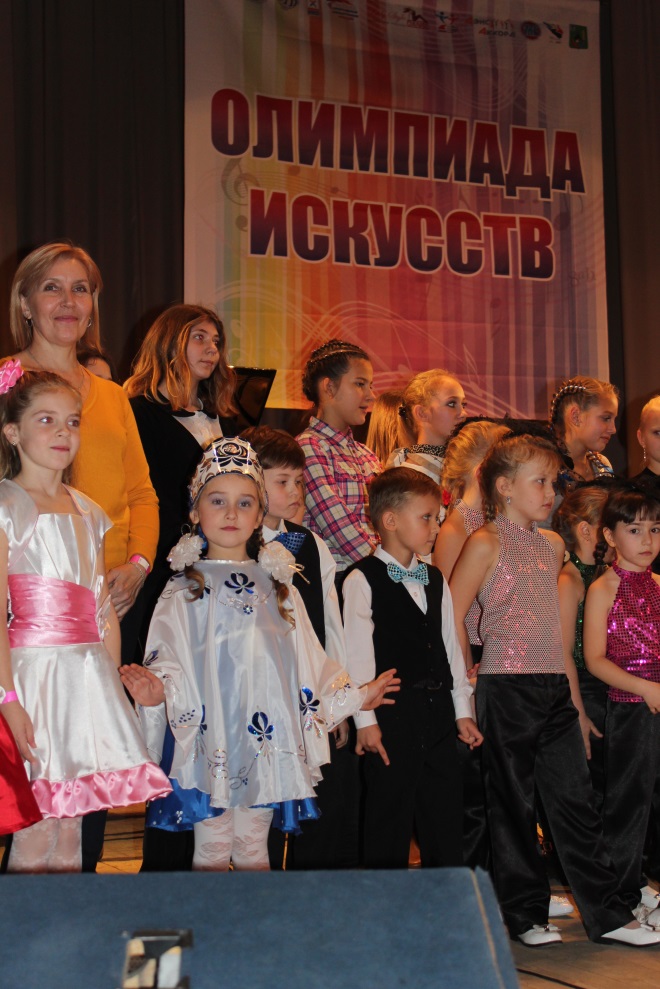 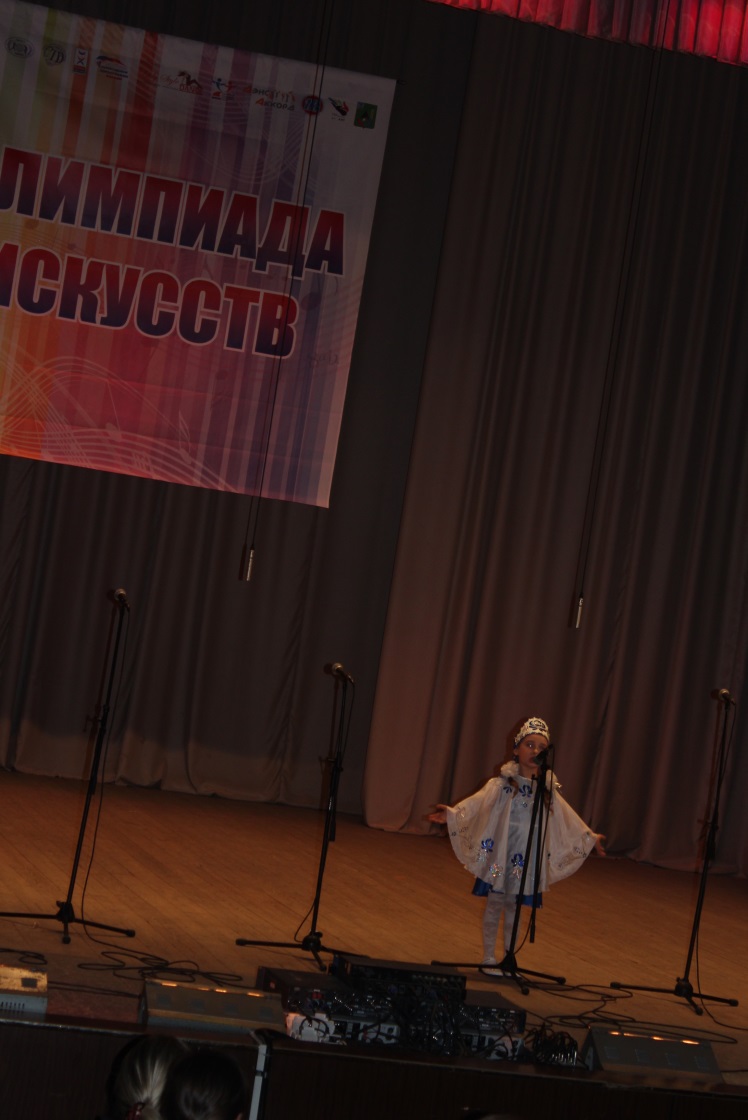 